Sarbanam Shikshyalaya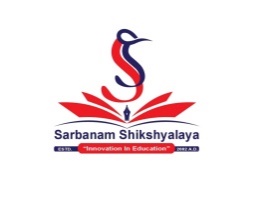 Gokarneshwor-06, Jorpati, KathmanduFinal Examination-2079        Class: 6                                                                                                      F.M=50        Subject: Computer                                                                                  P.M=20 							        Time:1 hrs 15 mins1. Fill in the blanks.						(5x0.5=2.5)a. ………. is organized, meaningful and useful data.    b………… is the first software that is loaded into computer’s memory during booting process.c.The computer software which is developed to help the user to perform specific tasks is called ……….. software.   d.The memory card is also called a ………… memory card.e.Morris Worm is a popular computer ……….. .2. True or False. 						(5x0.5=2.5)a. Windows 7 is one of the oldest versions of Windows.b. Secondary storage devices has a large storage capacity.c. Computer system is a combination of hardware and software.d. CRT monitors are more expensive than LCD monitors.e. Hardware is the physical component of computer.3. Choose the best option. 					(5x0.5=2.5)a. When did IBM introduced its first PC? i.1981AD     ii.1999AD     iii.1953ADb. Which of the following is a function key? i.CTRL key     ii.F10 Key     iii.Shift keyc. Which of the following is an operating system? i.Windows     ii.Word     iii.Exceld.When was Windows 8 released in Nepal? i.2012AD     ii.2013AD     iii.2014ADe.Which of the following is a primary memory? i.RAM   ii.Pendrive   iii.Floppy disk4. Write the full form of :					( 5x0.5=2.5) i)USB 		ii)EPROM	 iii)CUI 		iv)OS 		v) CRT5. Answer the following questions :				( 5x2=10)a. What is a web browser?b. What is a computer virus?c. Write any two types of software.d. What is MS-Word?e. Write the name of these shortcut keys:    i.CTRL+P            ii.CTRL+V6. Write short notes on :					( 2x2.5=5)a. Printerb. Utility Software7. Differentiate between :					( 2x2.5=5)a. IBM PC and IBM Compatible Computerb. Input Device and Output Device8. Draw the following :					( 2x2.5=5)a. Computer With All Its Parts	          b. Joystick9. Class Test 								(5)10. Discipline 								(2)11. Assignment 							(2)12. Regularity								(2)13. Oral 								(2)14. Handwriting 							(2)Sarbanam ShikshyalayaGokarneshwor-06, Jorpati, KathmanduFinal Examination-2079      Class: 6                                                                                                      	F.M=100      Subject: Creative                                                                                 	P.M=40							        Time:1 hrs 30 minDictation                                                         			[10x0.5=5]Quiz (Answer in one word)                          		        	[20x0.5=10]Where  is the origin of Kali Gandagi?Who was the writer of Tarun Tapasi?Which is the outermost layer of atmosphere?What is the capital of Canada?I am the scientific study of birds. Who am I?When is Red cross day celebrated?Which tree is known as gum tree?Write the full form of ATM.When was Bir hospital built?Who is known as Lady with the Lamp?Name the first lady pilot of Nepal.What is the capital of Japan?Which animal has three hearts and blue blood?How many players are on a cricket team during the match?Which is the first Wi-Fi-free district of Nepal?What is the full form of SARS?Which is the national game of China?Name the largest human-made lake of Nepal.In basketball, how many players are in a team?When was Nepal divided into 14 zones and 75 districts? Write a speech on the topic of ‘Dhan Diwas (Paddy Day)’. 	  [5]Creating object. (House shaped wall box shelves)                	[15]Magazine. (Information of Nepal)                                          	  [5]Class Test                                                                           	[10]Class Activities                                                                  	[50]Sarbanam ShikshyalayaGokarneshwor-06, Jorpati, KathmanduFinal Examination-2079      Class: 6                                                                                                      	F.M=100      Subject: Creative                                                                                 	P.M=40							        Time:1 hrs 30 minDictation                         					[10x0.5=5]Quiz (Answer in one word)         		        		[20x0.5=10]Where  is the origin of Kali Gandagi?Who was the writer of Tarun Tapasi?Which is the outermost layer of atmosphere?What is the capital of Canada?I am the scientific study of birds. Who am I?When is Red cross day celebrated?Which tree is known as gum tree?Write the full form of ATM.When was Bir hospital built?Who is known as Lady with the Lamp?Name the first lady pilot of Nepal.What is the capital of Japan?Which animal has three hearts and blue blood?How many players are on a cricket team during the match?Which is the first Wi-Fi-free district of Nepal?What is the full form of SARS?Which is the national game of China?Name the largest human-made lake of Nepal.In basketball, how many players are in a team?When was Nepal divided into 14 zones and 75 districts? Write a speech on the topic of ‘Dhan Diwas (Paddy Day)’. 	  [5]Creating object. (House shaped wall box shelves)                	[15]Magazine. (Information of Nepal)                                          	  [5]Class Test                                                                           	[10]Class Activities                                                                  	[50]Sarbanam ShikshyalayaGokarneshwor-06, Jorpati, KathmanduFinal Examination-2079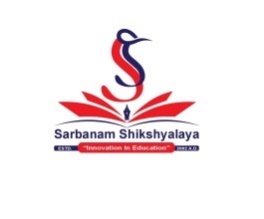 Class: 6                                                                                                  	              F.M=100Subject: English/Essay./Gram.                                               	              P.M=40             Time:2 hrs 15 minRead the given text and do the following activities.                    [10]Nepal is roughly rectangular country with an area of 147,516 square kilometers. This country has three horizontal zone. They are high mountains, the lush central hills, and flat, arid terai regions. Nepali culture represents a fusion of Indo Aryan and Tibeto-Mongolian influences, the result of a long history of migration, conquest, and trade. The population in 2020 is just over 30,414,983. Because of migration, cities are getting over-crowded and polluted. Nepali culture is composite of Hindu and Buddhist culture, Christianity and Muslim have also affected this culture. Within the national unity, there is cultural diversity. They are Brahmin, Chhetri, Vaishya and Sudra. There are many ethnic and communities like Newari, Madhesi, Tharu, Sherpa, etc. A. Answer the following question.                                   	           [3x1=3]a. What is the total area of Nepal?b. List all three horizontal zones.c. On what basis are people divided? What are they?B. Match the following words with their synonyms.                       [4x1=4]            	Group ‘A’                         		 Group ‘B linear          	                                i. unityculture        			  ii. result               		resultant			iii .customs and habitsharmony			iv. horizontal C. Write ‘True’ or ‘False’.                        			         [3x1=3]Nepal is roughly rectangular country.Because of migration, cities are not getting over-crowded and polluted.Because of migration, cities are getting over-crowded and polluted.2. Write down the meaning of:                                                                [5x1=5]a . temperatureb . trolleyc. faxd. pluge. cruise3. Change these sentences as given in the brackets. 			 [5x1=5]She visited Darjeeling  last year. [into negative ] He broke the glass.  [into passive]Rajan doesn’t do his homework. [into affirmative]Nikhil said, “I will come tomorrow.” [into indirect speech]I am fond of drawing. [into simple past]5. Answer the following questions.                                    	             [5x2=10]List out the foods received by the people of America’s from Europe and Africa.What is Italian word for tomato called? When is agricultural festival popularly known as Dhan Diwas celebrated ?How much land did he need at the end?List out any four effects of Global Warming.6. Translate the followings.                                      		               [5x1=5]cfn' vfO k]8fsf] wfs .sfg 5fDg' 5}g , sfusf] kl5 bu'g]{ .b' Mvdf gcflQg' , ;'Mvdf gdflQg' .gaif{g] d]3 uh{G5 .h:tf] dfbn aH5 , p:t} gfRg k5{ .7. Complete the following sentences with correct form of the words adding suffixes in the blanks.            						    [5x1=5]        [-ment, -ence, -ation, -ion, -acy]a. Can you please make the _____________ for the meeting? (arrange)b. We need to have ___________________ to solve the problem. (discuss)c. The _________________ is going to construct the road here. (govern)d. Do you have any ________________ regarding his business? (inform)e. I want you to be _______________ in the  hall. (silent)8. Match the word in the left-hand column to its correct meaning.     [5x1=5]1. wardrobe				a. one who repairs machinery2. plug in				b. sending message by Internet /network3. Email				c. connect4. Fax					d. cupboard,closet5. Technician				e. machine that sends and receives 					   documents9. Write an essay on any one topic.                            			       [8]My Best friendThe pet I like most10. Complete the following dialogue with the expressions below.       [5]That’s a good idea.It will be expensive.It will be cheaper if we share.Are you going there too?Are you going to Thamel?Rita : Excuse me, _____________________________?Sita : Yes, I am. How did you know?Rita : Just a wild guess.Sita : __________________________?Rita : Yes, I am. Do you want to share a taxi?Sita : That’s a good idea. _______________________________.Rita : My  guide  book  says  if   we   catch   a   taxi   at   the   airport, _____________________________,   but  if  we  walk to the road and catch a taxi, it will be cheaper.Sita : _____________________________. Let’s walk to the road and catch one there.Rita : Okay. Let’s go.11. Read the following passage and do the following activities.              [7]Weather and climate are  connected with global warming. In the world today, term “climate change” is  often heard, and it usually refers to the process of the earth heating up.  It is often called global warming. The earth is often covered like a greenhouse. A  greenhouse is very commonly used by farmers, florists and others to grow plants. It is a “glass-covered’ house. It absorbs the heat from the sun. Greenhouses are very hot. Greenhouse effect refers to the retention of the sun’s warmth in the earth’s lower atmosphere by greenhouse gases.Match the following with the antonyms of the given words.      [4x1=4]Group ‘A’                                                           Group ‘B’i. connected                                                             a. upperii. heating                                                                 b. coldiii. hot                                                                        c.  coolingiv. lower                                                                   d. disconnectedWrite true or false.                                                  	  		[3x1=3]Weather and climate are not connected with global warming.The earth is often covered like a greenhouse.Greenhouses are very cold.12. Class Test                   					  	 [10]13. Discipline              					                   	 [5]14. Handwriting           					     	 [5]15. Regularity                   					     	 [5]16. Oral                               					     	 [5]17. Assignment              					    	 [5]Sarbanam ShikshyalayaGokarneshwor-06, Jorpati, KathmanduFinal Examination-2079        Class: 6                                                                                                      F.M=50        Subject: Health                                                                                        P.M=20 							        Time:1 hrs 15 min1. Choose the best option.					 (5x0.5=2.5)a. The basic building blocks of our body is ….. i.cells     ii.tissues     iii.organs     iv.systemb. Nutrition is the supply of ……. required for our body in right quantity. i.nutrients     ii.vitamins     iii.fats     iv.proteinsc. The …….. produces red blood cells. i.tendons     ii.joint    iii.bone marrow     iv.backboned. Hospitals,health posts and …….. the agencies to provide health services.  i.health center     ii.clinic     iii.nurse     iv.doctore. …… injection is given to a victim of dog bite. i.vitamin    ii.rabies     iii.polio     iv.tetanus2. Write True or False. 					(5x0.5=2.5)a. Human body consists of 206 bones.b. Packaged foods are not good for our health.    c. Everyone living in a community have their duty to keep surroundings clean and fresh.d. We must stay clean during periods.e. You can use old and dirty clothes as pads.3. Fill in the blanks.						(5x0.5=2.5)a. The smallest unit of human body is called ……….   b. Children between the ages of 11 and 19 are called ……..c. We should ….. our food well to prevent flies.	   d. Vitamins protect us against ……..e. Light enters our eyes through ………. .4. Answer the following questions :				( 5x2=10)a. What is bone marrow?b. What do you mean by mental health?c. What are nutrients ?d. What do you mean by community health?e. What do you mean by nocturnal emission?5. Match the following.					(5x0.5=2.5)Health providing centers 			VomitingTongue 					SeeCholera   					Hospitals		Typhoid 	 				TasteEyes						Watery stool6. Write short notes on :					( 2x2.5=5)a. Eyesb. First Aid7. Differentiate between :     					( 2x2.5=5)a. Skeleton System and Muscular Systemb. Health Posts And Health Centers8. Draw the following :					( 2x2.5=5)a. Internal Structure Of Eye      b. Tongue With Different Taste Sites 9. Class Test 								(5)10. Discipline								(2)11. Assignment 							(2)12. Regularity 							(2)13. Oral 								(2)14. Handwriting 							(2)Sarbanam Shikshyalaya       Gokarneshwor-06 ,Jorpati, Kathmandu
         Final Terminal Exam-2079Grade: 	6				                                      	FM:100
Subject :Math 		  	                                                    	PM:40	 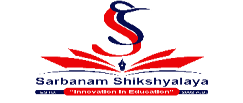     Time: 2hrs 30minStudents are required to anGroup’A’								[5x4=20]1. Define: 								[2x2=4]a. Finite set	b. Infinite set2. Solve: 								[1x4=4]a. 100+200 = ……………b. 33x3 = ……………..c. 520-420 = ……………d. 18 = ……………3. Find the square: 							[2x2=4] a. 8		b. 124. True or false: 							[1x4=4]a. Square has four sides. …………b. 7 is prime number. ………….c. 2 added to 2 is 5. ……………d. L.C.M. means Lowest Common Factors. …………….5. Convert percentage into fractions: 					[2x2=4]a. 10%		b. 12%Group’B’							          [3x10=30]6. i. Convert the fractions into percentage: 				[2x2=4]a. 		b. ii. Convert the decimals in percentages: 				[2x2=4]a. 0.19		b. 0.55iii. Find the value of : 20% of Rs. 600. 					[2]7. i.  Find the H.C.F. of: 							[2x2=4]a. 20 and 48		b. 60 and 75ii. Find the area: 							[2x2=4]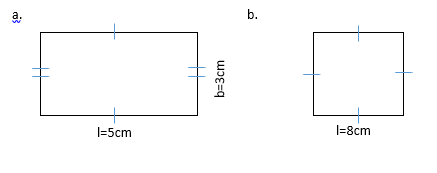 iii. Find the perimeter: 							[2]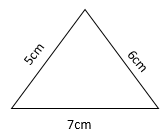 8. i.  Find the profit or loss: 						[2x2=4]a. S.P = Rs. 1000, 	C.P = Rs. 600b. S.P = Rs. 7500	C.P = Rs. 8500ii. Solve: 								[2x2=4]a. 2x+1=x+3		b. =4iii. If x=5, find the value of x+3. 						[2]Group’C’								[3x5=15]9. Solve: 								[2x3=6]i. If x=4 and y=2, find the value of 2x-3y.ii. List the elements of the following sets. a. The set of 3 colours.b. The set of 3 fruits.c. The set of 3 friends name. 10. Solve: 								[3x3=9]i. In an examination of 200 students, 160 of them are passed. What percentage of students are passed? ii. Simplify: 9911[202+]iii. Draw a simple bar graph to represent the information: 12. Class Test                   					  	 [10]13. Discipline              					                   	 [5]14. Handwriting           					     	 [5]15. Regularity                   					     	 [5]16. Oral                               					     	 [5]17. Assignment              					    	 [5];j{gfd lzIffnouf]s0f]{Zj/–^, sf7df8f}+jflif{s k/LIff–@)&(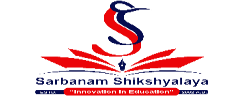 sIff– ^								k"0ff{ÍM !)) ljifoM g]kfnL÷Jofs/0f						pQL0ff{ÍM $)                                                               ;doM@M#)ldk|Zg=!= tnsf  zAbx?sf] cy{ n]Vg'xf];\ . 					-@=%_;|f]t, cf:yf, :jR5, ljz]iftf, b'n{ek|Zg=@= tnsf zAbx?nfO{ cy{ v'Ng] ul/ jfSodf k|of]u ug'{xf];\ .		 -%_dg xn'sf x'g', gfs /fVg', ;kmn, ;do, k/LIffk|Zg #_ vfnL 7fpF eg'{xf];\ .						 -@=%_s_ p slxn]sfFxL ;fyLefO;Fu ============== klg uYof]{ <v_ pgLx?n] 3r]6]/ ========= u/] .u_ dvgsf] bfh' xKt} lkR5] ========== uYof]{ .3_ ;/;kmfO gufbf{ x'g] =============== sf ljifodf 5nkmn u/] .ª_ 5f]/fsf] s'/f ;'g]/ cfdfsf] dg =========== eof] .k|Zg=$= lqmofkb eg]sf] s] xf] < pbfx/0f ;lxt n]Vg'xf];\ .			 -#_k|Zg=%_ sf]i7sdf lbOPsf] ;ª\s]tsf] cfwf/df jfSo kl/jt{g ug'{xf];\ . 	-$_s_ ef]ln laxfg kfgL knf{ . -cs/0f_v_ /fd syf k9\5 . -:qLlnË_u_ ef]ln kfgL k5{ . -;Defjgfy{_3_ cfdf laxfg} ahf/ hfg'eof] . -k'lnË_	k|Zg ^_ sf]i6saf6 ldNg] zAb 5fg]/ vfnL 7fpF eg'{xf];\ . 			-@_s_ /lZd zAbsf] kof{ojfrL zAb ============ xf]Og . -ls/0f, rGb|df, k|sf;_v_ dfg zAbsf] ljkl/tfyL{ zAb ============= xf] . -;Ddfg, ckdfg, pkdfg_u_ =========== cg]sfy{ zAb xf] . -hfnL, vfln, ‰ofnL_3_ dsfn', ckL, z}kfn, cGgk'0f{sf] ;dfj]zs zAb ======== xf] . -ufpF, lxdfn, gbL_k|Zg &_ tn lbOPsf zAbx?sf] kbju{ 5'6\ofpg'xf];\ .			 -@_:ofaf;M ltdLn] /fd|f] sfd u¥of} .k|Zg *_ tn lbOPsf zAbx?nfO{ z'4 kf/L n]Vg'xf]; .			 -#_bf];, lj;o, /fd/f], ef;f, e/d0f, OZj/k|Zg= (_ tnsf] cg'R5]b k9\g''xf];\ / ;f]lwPsf k|Zgx?sf]] pQ/ n]Vg'xf];\ .	 -%_		;fFem g]kfn 6]lnlehgaf6 cf7 ah]sf] ;dfrf/df cGt/fli6«o ;dfrf/ cfO/x]sf] lyof] . cfdf / dgf]h;Fu} a;]/ ;dfrf/ ;'Gb} lyP . 6]lnlehgdf ;f]dflnofdf clgsfn k/]/ dfG5]x?n] vfg gkfPsf] b[Zo b]lvof] . xjfOhxfhaf6 v;flnPsf] cGgdf af]/f lng dflg;x?n] n'5fr'F8L u/]sf] klg b]lvof] . x8\8L x8\8L dfq b]lvPsf b'Anf s]6fs]6Lx?n] Ps 8f8' hfpnf] ;fgf] srf}/fdf yfk]/ vfO/x]sf] b[Zo dgf]h lhNn k/]/ x]l//x]sf] lyof] . ltgn] e;FO{df 5l/Psf cGgsf Ps Ps bfgf a6'ln/x]sf l67 nfUbf b[Zox? Klg p;n] b]vfof] . tL s]6fs]6Lsf] bogLo ?k / vfgf vfg gkfPsf] b[Zo b]v]/ dgf]/ cfZro{df k¥of] .pQ/ n]Vg''xf];\ . s_ sf] sf] ;Fu} a;]/ ;dfrf/ ;'Gb} lyP <v_ 6]lnlehgdf s:tf] b[Zo b]lvof] <u_ dfG5]x? s] sf nflu n5frF'8L ub}{ lyP <3_ dgf]h lsg cfZro{df k¥of] <ª_ clgsfn . l67 zAbsf] cy{ n]Vg'xf];\ .k|Zg !)_ JofVof ug'{xf];\ . 						-$_/f/f tfnnfO{ ko{6sLo uGtAosf] ?kdf ljsf; u/L s[lif k];fdf cfl>t oxfFsf] hgtfsf] hLjg:t/ dfly psf:g ;lsG5 .k|Zg !!_ 3/df bfh'sf] ljjfx cfof]hgf ul/Psf sf/0fn] ljBfnodf pkl:yt x'g g;Sg] s'/fsf] hfgsf/L u/fpFb} sIff lzIfsnfO{ lgj]bg n]Vg'xf];\ . 		-$_k|Zg !@_ tnsf k|Zgx?sf] ;+lIfKt pQ/ n]Vg'xf];\ . 			-!@_s_ ;'bLkf lsg lrl8ofvfgf hfg pT;'s lyO{ <v_ /f/f ofqfsf] qmddf e'Ng} g;lsg] s'/fx? s] s] x'g\ <u_ ;fyLx?n] dvgnfO{ x]Kg'sf] sf/0f s] xf] <3_ PgLnfO{ s] s'/fdf uj{ eof] <	k|Zg !#_ x]n]g s]n/ c;xfo / lg/xL aflnsfaf6 zlStzfnL / axfb'/ gf/Ldf kl/0ft eO\g k'li6 ug'{xf];\ .							  -*_k|Zg=!$=tnsf zLif{sdf !%) zAb g36fO lgaGw n]Vg'xf];\ .		-*_s_ xf]nLkj{k|Zg=!%=PsfO{ k/LIff 							-!)_k|Zg=!^=x:tn]vg							-%_k|Zg=!& df}lvs								-%_k|Zg=!*= u[xsfo{÷sIffsfo{						-%_k|Zg=!(=cg'zf;g							-%_k|Zg=@)=lgoldttf							-%_ …;dfKtÚ.;j{gfd lzIffnouf]s0f]{Zj/–^, sf7df8f}+jflif{s k/LIff–@)&(sIff– ^							 k"0ff{ÍM !))  ljifoM ;fdflhs÷d]/f] uf]s0f]{Zj/				 pQL0ff{ÍM $)							;doM@M#)ld;d"x s -;fdflhs_ k|Zg=!= tnsf k|Zgx?sf] 5f]6f] pQ/ n]Vg'xf];\ . 				-%_	s_ k|fs[lts jg:klt s]nfO{ elgg5 <	v_ WTO sf] k"/f ?k n]Vg'xf];\ .	u_ g]kfnsf] If]qkmn n]Vg'xf];\ .	3_ cfly{s lqmofsnfk s]nfO{ elgG5 <	ª_ xfn g]kfndf ufpF kflnsfsf] ;+ª\Vof slt 5 <k|Zg=@= vfnL 7fpF e/ . 							-%_	s_ Jofkf/ Pp6f k|d'v cfly{s ================ xf] . 	v_ ;j}eGbf 7'nf] lxdgbL  ================== xf] . 	u_ ================ ;j}eGbf 7'nf] dxfb]z xf] . 	3_  ================== gbL g]kfnsf] ;j}eGbf ulx/f] gbL xf] . 	ª_ k[YjLsf] ;j}eGbf dflyNnf] tx =================== xf] .k|Zg=#= tn lbOPsf jfSox?sf l7s a]l7s 5'6fpm .			 -@=%_	s_ g]kfndf gbLgfnfsf] ;ª\Vof ^ xhf/ eGbf dfly 5 .	v_ s0ff{nL g]kfnsf] ;a}eGbf ulx/f] gbL xf] .	u_ ljZjdf !(# /fi6«x? 5g\ .	3_ ;d'bfosf] lglZrt ef}uf]lns If]q x'b}Fg .	ª_ :sfp6sf] :yfkgf ;g\ !()! Df ePsf] xf] .k|Zg=$= tn lbOPsf] tYofÍnfO{ :tDe lrqdf b]vfpg'xf];\ .			 -%_k|Zg=% ;ª\lIfKt pQ/ n]Vg'xf];\ .						   -!%_	s_ ;"rgf k|ljlwsf] k|of]uaf6 x'g] kmfObfx? n]v .	v_ k~rzLnsf] l;4fGt n]v .	u_ hg;ª\Vof Joj:yfkgsf cfox? n]v .	3_ cfly{s lqmofsnfksf] dxQ\jx? n]v .	ª_ @))& b]lv xfn;Ddsf cfly{s pknlAwx? Nf]v .k|Zg=^= g]kfnsf] gS;f agfpm / tnsf tYox? pko'Q ;ª\s]t k|of]u ul/ e/ .  -@=%_	s_ sf7df08f}F		v_ ltlnrf] tfnk|Zg=&= lj+=;= @))& b]lv xfn;Ddsf k|d'v kfFr /fhgLlts 36gfx? n]Vg'xf];\ .  -%_;d"x v -uf]s0f]{Zj/_k|Zg=*= tnsf k|Zgx?sf] 5f]6f] pQ/ n]Vg'xf];\ . 				     -%_	s_ k|ltef eg]sf] s] xf] <	v_ pQ/jflxgL sflGte}/j If]qnfO{ s'g zx/sf] lz/ elgG5 <	u_ s/];faf/L eg]sf] s] xf] <	3_ g]kfnsf] bf];|f] hnljw't of]hgf s'g xf] <	ª_ of]u slt k|sf/sf 5g\ <k|Zg=(= vfnL 7fpF e/ . 							    -%_	s_ u'y's leq ================ k|sf/sf u]8fu'8L /flvG5 . 	v_ dy'/fdf b'/frf/L  ================== lyof] . 	u_ ;'o{ gd:sf/n] dfgl;s ================ x'G5  . 	3_  wfld{s tfdfÎ u'Daf j8f g+= ==================df k5{ . 	ª_ clegj ;flxTo uf]i7Ldf ================ ;'gfOG5  .k|Zg=!)= tn lbOPsf jfSox?sf l7s a]l7s 5'6fpm .			 -@=%_	s_ ;xsf/L u7g ug{ slDtdf #) hgf ;b:o x'g'k5{ .	v_ of]u k"0f{ lj1fg xf]Og .	u_ efb| s[i0fci6dLsf lbg >Ls[i0fsf] hGd eof] .	3_ u'Da} u'Dafsf] gu/kflnsf uf]s0f]{Zj/ gu/kflnsf xf]Og .	ª_ uf]s0f]{Zj/ gu/kflnsf sf7df08f}Fsf] k"j]{Q/df kb]{5 .k|Zg=!!= hf]8f ldnfpg'xf];\ . 					-@=%_	s_ af}4df					s+;	v_ gf/fo0f uf]kfn				>Ls[i0f	u_ cGofo cTofrf/ ug]{				of]u cEof;	3_ lji0f'sf] cf7f}F cjtf/				:j/ ;d|f6	ª_ ;'o{ gd:sf/					af}4 :t'kf 5 .k|Zg=!@= zAbsf] cy{ n]v .					 -%_	s_ j]bd0fL	v_ :ynut	u_ Hof]ltif	3_ sf]if	ª_ ;dLIffk|Zg=!#= xfQL agfpm / /Î e/ . 					-%_k|Zg=!$=sIff k/LIff 						-!)_k|Zg=!%=x:tn]vg						-%_k|Zg=!^=u[xsfo{{							-%_k|Zg=!&=cg'zf;g						-%_k|Zg=!*=lgoldttf						-%_ k|Zg=!(=df}lvs	 pQ/						-%_…;dfKtÚClass678910No. of students3540202550lj=;=k'?ifDlxnf@)#@$%#)@)$@%%#%@)%@^@$%